                         Родительское собрание1 октября 2015 года в 1-ой младшей группе воспитателями Добровольской Т.А. и Головановой С.В. было проведено родительское собрание. Для родителей была организована экскурсия по образовательному учреждению старшим воспитателем Новиковой Ольгой Алексеевной. Цель родительского собрания углубить знания родителей  о психических и физических  особенностях детей 2-3 года жизни.Для того чтобы период адаптации прошёл для ребёнка безболезненно, родителям были даны несколько советов. Родителей  познакомили с учебной программой образовательного учреждения, по которой  будут обучаться дети 1 младшей группы и что они должны уметь к концу года. На родительском собрании был выбран родительский комитет группы:  Лукьянова Екатерина Алексеевна, Давыдова Марина Викторовна, Петрушова Ирина Юрьевна.  Представитель в родительский комитет детского сада: Ланцева Евгения Павловна.Собрание прошло  в тёплой дружеской атмосфере. Обе стороны готовы к дальнейшему сотрудничеству и пониманию.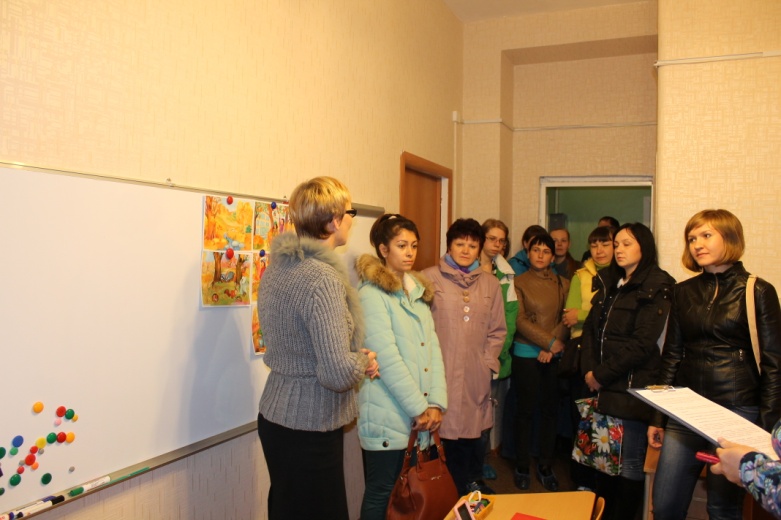 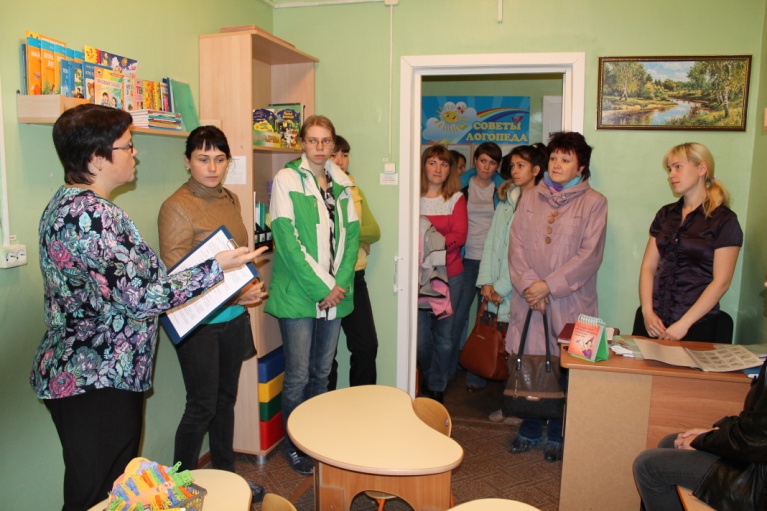 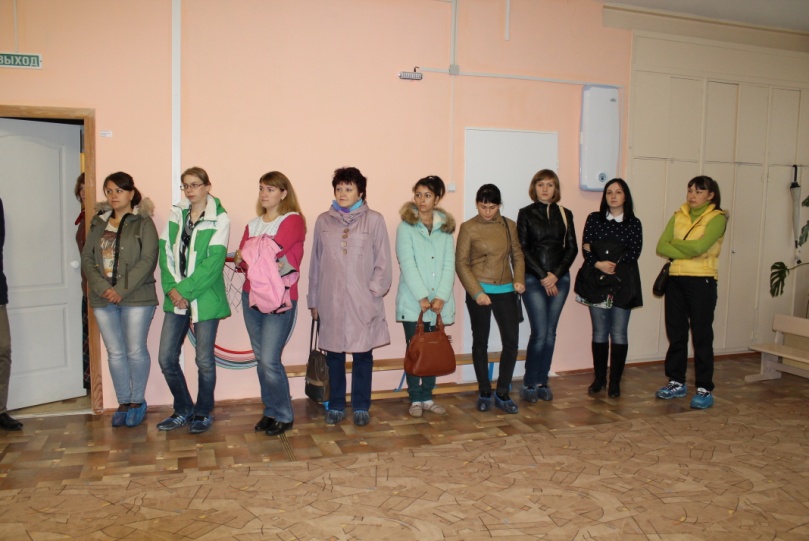 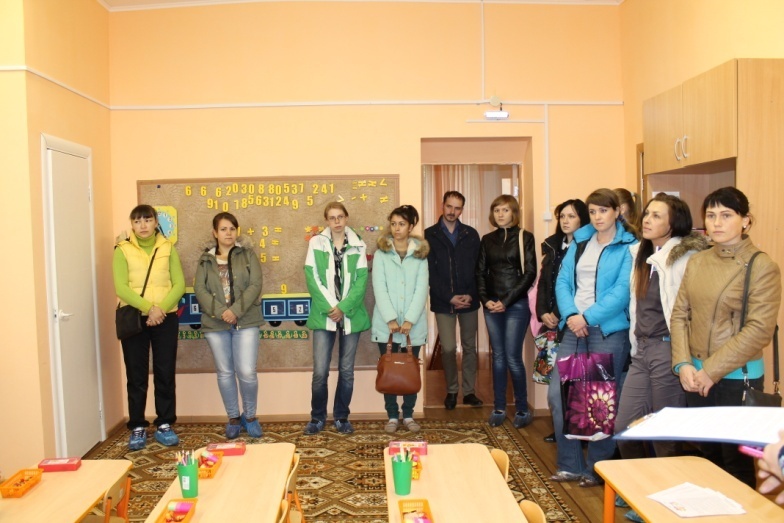 Добровольская Т.А.